DOCUMENT TITLE:	TSR - Travail en Hauteur - Engins ElevateursDOCUMENT NUMBER:	KPNWE.WI.11.HSCO.053REVIEW NUMBER: 	1EFFECTIVE DATE:    	06 Jul 2020NEXT REVIEW DATE:	06 Jul 2023 .. CONFIDENTIALITY:The information contained in this document is confidential to Kuwait Petroleum International Ltd. Copyright © Kuwait Petroleum International Ltd.  Copying of this document in any format is not permitted without written permission from the management of Kuwait Petroleum International Ltd.This document is reviewed and approved according to the released online Document Approval Flow *Access rights:	       Generally Accessible INTRODUCTION AUX ENGINS ÉLEVATEURSLes engins élévateurs sont généralement utilisés pour les travaux en hauteur lorsque la construction d'un échafaudage n'est pas possible ou souhaitable pour d'autres raisons (temps, emplacement, ...). L ‘analyse des risques nous en dira plus.EXPLICATION ET RISQUESEXPLICATION ET RISQUESDéfinition des engins élévateursplateforme de travail pouvant être soulevéeau moyen d'un mécanisme de levagedans des bras ou des ciseauxpar exemple, table élévatrice à ciseaux, nacelles automotrices, engins élévateurs sur véhicules ou remorques, élévateurs télescopiques à mât vertical, nacelles électriques à usage intérieur, …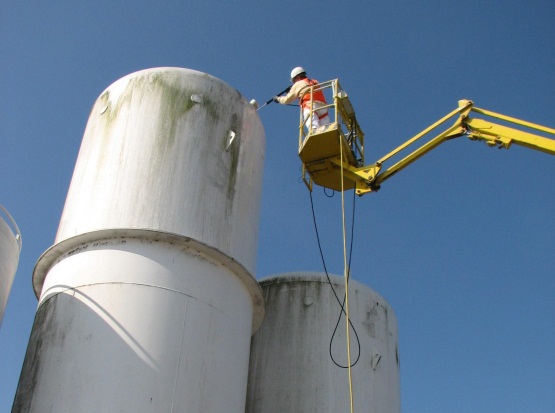 Exemples : entretien (neige, nettoyage, éclairage, ...) sur les toits ou auvents des stations-service travail sur les caméras de surveillance en hauteur travail sur les appareils d'éclairage en hauteur pose de la publicité  sur des toits ou sur auvents de stations-service application/retrait des panneaux sur les réservoirs de stockage travail/nettoyage des fenêtres des immeubles de bureaux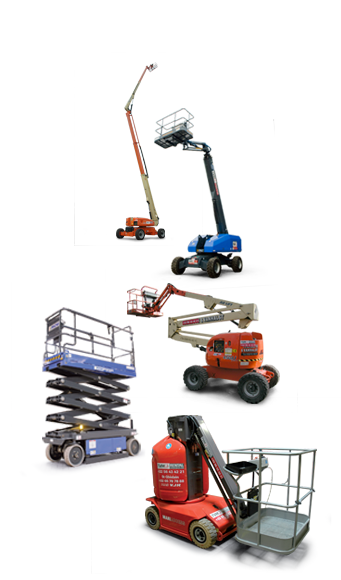 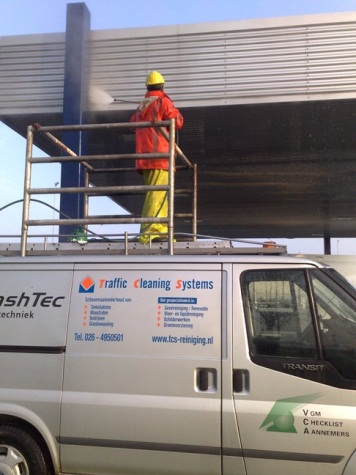 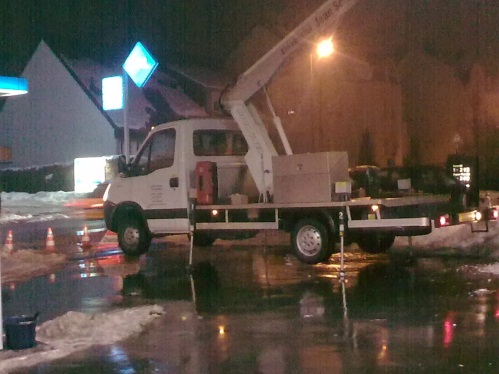 Les risques suivants sont présents... (description des risques + pictogrammes) :chute de personnes des engins élévateurs lorsque la plate-forme se déplace brusquement ou si l'opérateur quitte la nacelle (en étant debout sur la balustrade)pincement de personnes (ou des parties du corps) 
dans la nacelle ou entre la nacelle et d'autres objets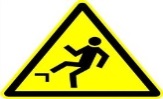 chute de matériauxrenversement des engins élévateurs (collision, enfoncement, vent asymétrique)contact avec les parties sous tension (par exemple, les lignes électriques)pas le temps de fuir en cas d'urgenceLes risques suivants sont présents... (description des risques + pictogrammes) :chute de personnes des engins élévateurs lorsque la plate-forme se déplace brusquement ou si l'opérateur quitte la nacelle (en étant debout sur la balustrade)pincement de personnes (ou des parties du corps) 
dans la nacelle ou entre la nacelle et d'autres objetschute de matériauxrenversement des engins élévateurs (collision, enfoncement, vent asymétrique)contact avec les parties sous tension (par exemple, les lignes électriques)pas le temps de fuir en cas d'urgenceEXIGENCES DE SÉCURITÉEXIGENCES DE SÉCURITÉTOUJOURS:CHECKTOUJOURS:CHECKLES ÉQUIPEMENT DE PROTECTION INDIVIDUELLE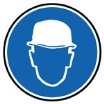 casque de sécurité, avec sangle au menton en plein air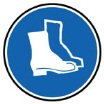 chaussures ou bottes de sécurité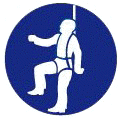 harnais, correctement fixé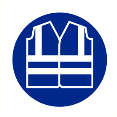 vêtements à haute visibilité et résistant aux intempéries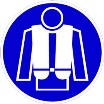 gilet de sauvetage lorsque la plate-forme est près de l'eaulunettes, gants et protections auditives et oculaires, si nécessairePRÉPARATION POUR TRAVAILLER AVEC LES ENGINS ÉLEVATEURSÉvaluation des travaux (RI&E)Durée, nombre de personnes sur la plate-forme de travail, besoin de matériel en hauteur, présence d’interférences avec d’autres entrepreneurs sur le site, ...Terrain, exploration, évaluation et mesures pour :conduites souterraines et espaces : marquage ...conduites aériennes et obstacles : éloigner, plan,câbles aériens haute tension et/ou lignes téléphoniques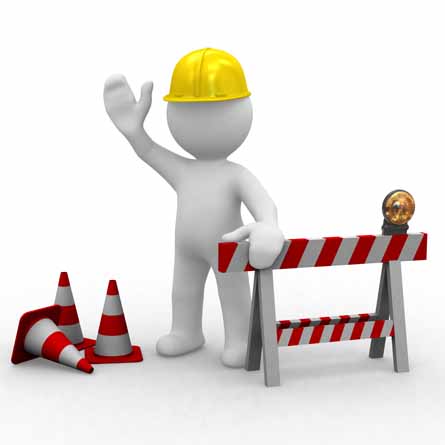 possibilités et sous-sol uniforme - paroisfosses et tranchées (et bordures)verifiez l'espace disponible pour les mouvements avant de positionner l’engin élévateurclôture et signalisation de/dans la zoneConditions atmosphériquesinterdiction d’utiliser les engins élévateurs en cas de :vitesse du vent> 6 Beaufort (> 50 km/h)orages violentsprévoir que les opérateurs et le personnel de la plate-forme de travail portent des vêtements appropriés aux intempéries (froid/humidité)noter que le froid peut affecter la concentration des opérateurs (contrôle/surveillance requise)Plan d'urgencescénarios d'accidents liés aux engins élévateursinstruction/formation du personnelTOUJOURS:	CHECKTOUJOURS:	CHECKEXIGENCES RELATIVES AU PERSONNEL DES ENGINS ÉLEVATEURS> 18 anscommande de l’engin élévateur uniquement par un personnel qualifiéinstructions claires pour le personnel de la nacellebonne communication du personnel dans la nacelle et au sol 
 talkie-walkie nécessaire si la hauteur est supérieure à 25 mètresl'ensemble du personnel doit toujours être clairement visible, aussi bien dans la nacelle que sur le solÉQUIPEMENT DE SÉCURITÉ DES ENGINS ÉLEVATEURSdans les zones explosives : pare-étincelles sur échappementsignal sonore de déplacementproduit extincteur approprié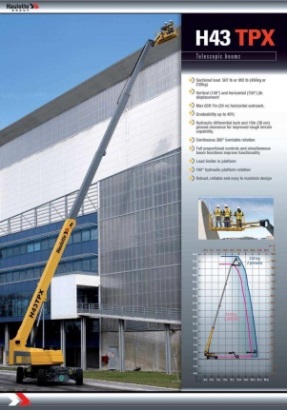 protection de surcharge et limiteur de chargeprotection contre le renversementvalve de descente d'urgenceDOCUMENTS REQUIScertificat CErapport d'inspectionmanuel d’instructions de la machine en langue locale (de l'utilisateur)manuel d’outils renseigné (examens, inspections, entretien)CONTROLE ET INSPECTION DES ENGINS ÉLEVATEURSlors de l'utilisation, quotidiennement :contrôle visuel : niveaux des liquides, fuites, 
dommages (pneus, ...)contrôle de fonctionnement : commandes au sol, freins, équipement d'urgence, arrêt d'urgence, pédale homme-mort, ...inspections périodiques validesconformément aux exigences légales locales (fréquence/instance))également des outils de levage avec nacelles et outils de levage qui sont utilisés comme engins élévateursTOUJOURS: 	CHECKTOUJOURS: 	CHECKSÉCURITÉ D’UTILISATION DES ENGINS ÉLEVATEURS*conduite en toute sécurités’aligner lentementfaire attention aux faibles passages, à la tuyauterie et aux câblesfaire attention aux fosses, aux trous et aux bossess’éloigner suffisamment de tous les obstaclesvérifier si d'autres personnes sont à une distance sécuritaireregarder dans le sens de la marche lorsque l’engin élévateur se déplacemonter et descendre des pentes : orienter la charger vers la pentes’aligner lentementfaire attention aux faibles passages, à la tuyauterie et aux câblesfaire attention aux fosses, aux trous et aux bossess’éloigner suffisamment de tous les obstaclesvérifier si d'autres personnes sont à une distance sécuritaireregarder dans le sens de la marche lorsque l’engin élévateur se déplacemonter et descendre des pentes : orienter la charger vers la penteutilisation sûre de la nacelle/plateforme de travailne jamais surcharger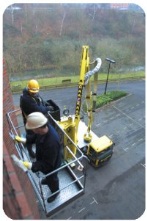 rester toujours à l’horizontaletoujours nettoyer le plancher de la nacellelaisser le personnel monter et descendre au solentrer et sortir seulement par la barrière désignéevérifier si le personnel de la nacelle porte les équipements de protection individuelle et s’ils sont correctement portésprotéger les outils et les matériels contre les chuteséviter les mouvements saccadés de la nacelle, la commande doit être effectuée soigneusement et uniformémentéviter que les câbles électriques, les cordes, les tuyaux ne s'emmêlent lors de la montée et de la descente de la nacellegérer en toute sécuritémettre à l’arrêt l’engin élévateur si la nacelle est quittéese garer toujours à un endroit sûren cas de défauts ou de dysfonctionnements, s’arrêter toujours immédiatement et aviser le contremaître/employeur*REMARQUE : pour les nacelles sur élévateurs, voir « Hoisting et Lifting »Prepared by:Operational AssistantAn CornelisReviewed by:Operational AssistantAn CornelisApproved by:QHSSE ManagerGerardus TimmersReview dateReview referenceReview detailsReview version01 Dec 2017006 Jul 2020--minor changes1